Конспект урока по теме «Четность, нечетность, периодичность тригонометрических функций»Тема урока: «Четность, нечетность, периодичность тригонометрических функций».Тип урока: урок изучения нового.Цели урока:Учебная задача: формирование представлений о нечетной и четной функции, о периодической функции, о периоде функции, о наименьшем положительном периоде. Диагностируемые цели:По окончании урока ученик:Знает:- определение области определения и множества значений функции, в том числе тригонометрических функций;- определение четности и нечетности функции;- определение периодичности тригонометрических функций;- свойства тригонометрических функций.Умеет:- находить область определения и область значений тригонометрических функций;- находить период тригонометрических функций, исследовать их на четность и нечетность;- находить нули тригонометрических функций; - находить промежутки постоянных знаков. Понимает:- что периодические функции имеют бесконечно много периодов.Методы обучения: эвристическая беседа, репродуктивный, частично – поисковые.Форма обучения: фронтальная.Средства обучения: традиционные, канва-таблица, презентация.Структура урока:Мотивационно-ориентировочная часть (15 мин)Содержательная  часть (25 мин) Рефлексивно-оценочная часть (5 минут)Ход урокаУчащимся дается предварительное домашнее задание: указать область определения и множество значений функций y = cos x, y = sin x, y = tg x  и 
y = ctg x, проверить на четность/нечетность, указать промежутки знакопостоянства.Канва-таблицаДеятельность учителяДеятельность учащихсяМотивационно-ориентировочная частьМотивационно-ориентировочная частьАктуализацияПроверим домашнее задание.Какова область определения функции y=cos x?Почему?Запишем в канву-таблицу.Каково множество значений функции y=cos x?Почему?Запишем в канву-таблицу.Функция y=cos x является четной или нечетной?Почему?Запишите в канву-таблицу.При каких значениях х функция у=cos x принимает значение, равное 0? Запишем в канву-таблицу.При каких значениях х функция принимает положительные значения?Отрицательные значения?Запишем в канву-таблицу.Какова область определения функции y=sin x?Почему?Запишем в канву-таблицу.Каково  множество значений этой функции?Почему?Запишем в канву-таблицу.Следующее свойство –  четность/нечетность. Какой является функция y=sin x?Почему?Запишем в канву-таблицу.При каких значениях х функция у=sin x принимает значение, равное 0? Запишем в канву-таблицу.При каких значениях х функция принимает положительные значения?Отрицательные значения?Запишем в канву-таблицу.Какова область определения функции        y = tg x?Каково  множество значений этой функции?Четной или нечетной является данная функция?Почему?Запишите в канву-таблицу.При каких значениях х функция принимает значение, равное 0?Положительные значения?Отрицательные значения?Запишем в канву-таблицу.Какова область определения функции                 y = ctgx?Запишем в канву-таблицу.Каково множество значений данной функции?Запишем в канву-таблицу.Какой является данная функция, чётной или нет?Почему?Запишите в канву-таблицу.При каких значениях х функция принимает значение, равное 0?Положительные значения?Отрицательные значения?Запишем в канву-таблицу.Функции y=cos x, y=sin x, y=tg x, y=ctg x называются тригонометрическими функциями.МотивацияТригонометрическими функциями описываются многие процессы реальной действительности, которые периодически повторяются по истечении некоторого промежутка времени. Периодически, с периодом в 1 год, меняется расстояние Земли от Солнца, с периодом в 1 лунный месяц меняются фазы Луны и т.д.Постановка учебной задачиИтак, мы рассмотрели некоторые свойства тригонометрических функций, но эти функции обладают еще одним важным свойством, о котором мы ранее не говорили, т. к. не было соответствующих функций, которые это свойство иллюстрировали - это свойство периодичности.Область определения функции   y=cos x  – все действительные числа.Для любого действительного числа х можно указать соответствующую точку на единичной окружности, полученную поворотом точки (1,0) на угол х радиан, а следовательно ее абсциссу, т.е. косинус числа х.Д(у): RМножеством значений функции         y = cos x является отрезок –1  у  1.Т.к. абсциссы точек единичной окружности пробегают именно этот промежуток.Е(у): [−1;1]Функция y=cos x четная.Область определения функции симметрична относительно начала координат и для любого значения х верно равенство cos(-x)=cos x.,                     т.е. четная функция.сos x=0, х=/2+n, n  Z.сos x=0, х=/2+n, n  ZПоложительные при:          -/2+2nx/2+2n, n  Z.Отрицательные при /2+2nx 3/2+2n, n  Z.Область определения y=sin x – все действительные числа.Для любого действительного числа х можно указать соответствующую точку на единичной окружности, полученную поворотом точки (1,0) на угол х радиан, а, следовательно, ее ординату, т.е. синус числа х.Д(у): RМножеством значений функции         y=sin x является отрезок –1  у  1.Т.к. ординаты точек единичной окружности пробегают именно этот промежуток.Е(у): [−1;1]Функция y=sin x нечетная.Область определения функции симметрична относительно начала координат и для любого значения      х R верно равенство sin(-x)= - sin x.,                      т.е. нечетная функцияsin x=0, x=, nZ.sin x=0, x=, nZПоложительные при:          2nx+2n, n  Z.Отрицательные при:-+2nx2n,  n  Z.-/2+nx π/2+n, n  Z.y∊Ry=tg x – нечетная..tgx=0 при x=πn, nZПоложительные при:          nx/2+n, n  Z.Отрицательные при:                                       -/2+nxn, n  Z.nx π+n, n  Z.y∊Rу=ctgx – нечетная..ctg x=0 при х=/2+n, n  Z;Положительные при:          nx/2+n, n  Z.Отрицательные при:/2+nx π+n, n  Z.II. Содержательная частьII. Содержательная частьФормулируется определение: функция f(x) называется периодической, если существует такое число T0, что для любого x из области определения этой функции выполняется равенство                       f(x-T)=f(x)=f(x+T). Число Т называется периодом функции f(x).Примером периодической нетригонометрической функции может служить функция у = {х}, которая каждому числу х ставит в соответствие его дробную часть. Например, {3,56} = 0,56; {2,01} = 0,01 и т.д. Если к произвольному числу х прибавить 1, то изменится лишь целая часть этого числа; дробная же часть останется прежней. Следовательно,                        {х + 1} = {х} и потому функция у = {х} является периодической с периодом 1.Из равенства  f (x + T) = f (x)  следует, что все значения функции  у = f (x) повторяются с периодом T. Это находит свое отражение и в графическом изображении периодических функций.  На рисунке представлен график функции у = {х}. Периодичность функции                                                       у = {х} обусловливает то, что график ее в интервале [0, 1] имеет ту же самую форму, что и в интервалах [1, 2], [2, 3] и т. д.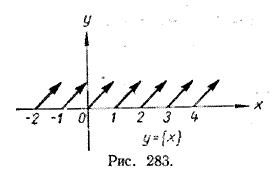 Если Т – период функции f (x), то 2Т, 3T, 4Т и т. д. –  также периоды этой функции.Действительно,f (x + 2T) = f [(x + T) + Т] = f (x + T) = f (x), f (x + 3T) = f [(x + 2T) + Т] = f (x + 2T) = f (x)и т. д. Кроме того, периодом функции        f (x) можно считать и любое из чисел: – Т, – 2T, – 3Т и т. д. В самом деле, f (x – Т) = f[(x – Т) + Т] = f (x), f (x – 2Т) = f [(x – 2Т) + 2Т] = f (x) и т. д. Итак, если число Т есть период функции        f (x), то при любом целом п число пТ также период этой функции. Поэтому всякая периодическая функция имеет бесконечное множество периодов. Например, периодом функции у = {х} можно считать  любое из чисел: 1, 2, 3, –1, – 2, – 3 и т. д.Говоря о периоде функции у = f(x), обычно имеют в виду наименьший положительный период. Так, мы говорим, периодом функции {х} является число 1.Покажем, что 2π – период функции                                 y=cos x.Так функция y=cos x определена на всей числовой оси, то достаточно показать, что f(x+2π)=f(x). сos(x+2π)=cos x по формулам приведения, т.е. 2π – период функции.Покажем теперь, что 2π – наименьший положительный период.Пусть Т>0 – период косинуса, т.е. для любого х выполняется равенство                           cos(x + Т)= cosx. Положим х=0, получим сos Т=1. Отсюда Т=2πk, kZ. Так как Т>0, то Т может принимать значения 2π, 4π, 6π, …, и поэтому период не может быть меньше 2π.Доказать дома самостоятельно, что наименьший положительный период функции y=sin x равен   2π.Покажем, что функция y=tg x является периодической с периодом π.Если х принадлежит области определения  этой функции, т.е. х≠/2+n, n Z, то по формулам приведения  получаем          tg(x-π)= - tg(π-x)= - (-tgx)=tg x,  tg(x+π)=tg x.Таким образом, tg(x-π)=tg x=tg(x+π). Следовательно, π – период функции у=tgx.Покажем, что π – наименьший положительный период функции у=tg x.Пусть Т период тангенса, тогда                         tg(x+Т)= tg x, откуда при х=0 получаем tgТ=0, T=kπ, kZ. Так как наименьшее целое положительное k равно 1, то π – наименьший положительный период функции  у=tg x.Доказать дома самостоятельно, что наименьший положительный период функции y=ctg x равен π.Рефлексивно-оценочная частьРефлексивно-оценочная частьКакова была цель нашего урока?Достигли ли мы ее?Какая функция называется периодической?Что называется периодом?Домашнее задание: § 1, § 2.Рассмотреть особое свойство тригонометрических функций – периодичность.Да.Функция f(x) называется периодической, если существует такое число T0, что для любого x из области определения этой функции выполняется равенство f(x-T)=f(x)=f(x+T). Число Т называется периодом функции f(x).Тригонометрические функцииТригонометрические функцииТригонометрические функцииТригонометрические функцииy = sin xy = cos xy = tg xy = ctg x1. D(y): R2. E(y): [-1,1]3.  y(-x) = -y(x), т. е. функция нечетная.4. sin x = 0, x=πn1. D(y): R 2. E(y): [-1,1]3.  y(-x)=y(x), т. е. функция четная.4. , .1. D(y): x≠ π/2+ πn2. E(y): R3. y(-x) =-y(x), т. е. функция нечетная.4. tg x = 0, x = πn1. D(y): x ≠ πn2. E(y): R3.  y(-x) = -y(x), т. е. функция нечетная.4. ctg x = 0, 5. sin x>0 (2πn; π + 2πn)sin x<0(-π + 2πn; 2πn)5. cos x<05. tgx> 0(πn; π/2 + πn)tg x< 0(-π/2 + πn; πn)5. ctg x> 0(πn; π/2 + πn)сtg x< 0(π/2 + πn; π+ πn)